Совет Бурметьевского сельского поселенияНурлатского муниципального районаРеспублики Татарстан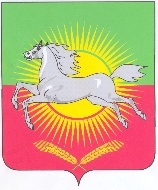 КАРАРРЕШЕНИЕ  16 декабря 2022 года                                                                                            № 67О бюджете Бурметьевского сельского поселения  Нурлатского муниципального района на 2023 год и плановый период 2024 и 2025 годовВ соответствии с Бюджетным кодексом Российской Федерации, Бюджетным кодексом Республики Татарстан, Уставом Бурметьевского сельского поселения Нурлатского муниципального района Республики Татарстан, Совет Бурметьевского сельского поселения  Нурлатского муниципального района Республики Татарстан, РЕШИЛ:Статья 1 1.Утвердить основные характеристики бюджета Бурметьевского сельского поселения  Нурлатского муниципального района на 2023 год:- прогнозируемый общий объем доходов бюджета Бурметьевского сельского поселения  Нурлатского муниципального района в сумме 6 160,42 тыс. рублей;- общий объем расходов бюджета Бурметьевского сельского поселения  Нурлатского муниципального района в сумме 6 160,42тыс. рублей.- размер дефицита бюджета Бурметьевского сельского поселения  Нурлатского муниципального района равен нулю. 2.Утвердить основные характеристики бюджета Бурметьевского сельского поселения  Нурлатского муниципального района на плановый период 2024 и 2025 годов:- прогнозируемый общий объем доходов бюджета Бурметьевского сельского поселения  Нурлатского муниципального района на 2024 год в сумме 6 213,58тыс. рублей и на 2025 год в сумме 6 274,15тыс. рублей;- общий объем расходов бюджета Бурметьевского сельского поселения  Нурлатского муниципального района на 2024 год в сумме 6 213,58тыс. рублей, в том числе условно утвержденные в сумме 152,03тыс. рублей, и на 2025 год в сумме 6 274,15 тыс. рублей, в том числе условно утвержденные в сумме 306,85тыс. рублей.3. Установить источники финансирования дефицита бюджета Бурметьевского сельского поселения  Нурлатского муниципального района:-  на 2022 год согласно приложению № 1 к настоящему Решению;- на плановый период 2023 и 2024 годов согласно приложению № 2 к настоящему Решению.Статья 2Утвердить в бюджете Бурметьевского сельского поселения  Нурлатского муниципального района объем доходов на 2022 год согласно приложению № 3 к настоящему Решению, на плановый период 2023 и 2024 годов согласно приложению № 4 к настоящему Решению.Статья 3Утвердить распределение бюджетных ассигнований Бурметьевского сельского поселения  Нурлатского муниципального района по разделам и подразделам, целевым статьям и видам расходов классификации расходов бюджета:-на 2022 год согласно приложению № 5 к настоящему Решению;-на плановый период 2023 и 2024 годов согласно приложению № 6 к настоящему Решению.Статья 4Утвердить ведомственную структуру расходов Бурметьевского сельского поселения  Нурлатского муниципального района:-на 2022 год согласно приложению № 7 к настоящему Решению;-на плановый период 2023 и 2024 годов согласно приложению № 8 к настоящему Решению.Статья 5Объем бюджетных ассигнований, направленных на исполнение публичных нормативных обязательств на 2022, 2023 и 2024 годы не предусмотрен.Статья 6Объем дотации на выравнивание бюджетной обеспеченности Бурметьевского сельского поселения  предусмотрен на 2023 год в сумме 19,0  тыс.руб., на 2024 г. – 12,9 тыс. рублей, на 2025 год – 12,9 тыс. рублей.Статья 71.Утвердить по состоянию на 1 января 2023 года:1)верхний предел муниципального внутреннего долга Бурметьевского сельского поселения  Нурлатского муниципального района в сумме 0,00 тыс. рублей, в том числе верхний предел муниципального внутреннего долга Бурметьевского сельского поселения  Нурлатского  муниципального района по муниципальным гарантиям в валюте Российской Федерации с нулевым значением;2)верхний предел муниципального внешнего долга Бурметьевского сельского поселения  Нурлатского муниципального района в сумме 0,00 тыс. рублей, в том числе верхний предел муниципального внешнего долга Бурметьевского сельского поселения  Нурлатского муниципального района по муниципальным гарантиям в иностранной валюте с нулевым значением.2.Утвердить по состоянию на 1 января 2024 года:1)верхний предел муниципального внутреннего долга Бурметьевского сельского поселения  Нурлатского муниципального района в сумме 0,00 тыс. рублей, в том числе верхний предел муниципального внутреннего долга Бурметьевского сельского поселения  Нурлатского муниципального района по муниципальным гарантиям в валюте Российской Федерации с нулевым значением;2)верхний предел муниципального внешнего долга Бурметьевского сельского поселения  Нурлатского муниципального района в сумме 0,00 тыс. рублей, в том числе верхний предел муниципального внешнего долга Бурметьевского сельского поселения  Нурлатского муниципального района по муниципальным гарантиям в иностранной валюте с нулевым значением.3.Утвердить по состоянию на 1 января 2025 года:1)верхний предел муниципального внутреннего долга Бурметьевского сельского поселения  Нурлатского муниципального района в сумме 0,00 тыс. рублей, в том числе верхний предел муниципального внутреннего долга Нурлатского муниципального района по муниципальным гарантиям в валюте Российской Федерации с нулевым значением;2)верхний предел муниципального внешнего долга Бурметьевского сельского поселения  Нурлатского муниципального района в сумме 0,00 тыс. рублей, в том числе верхний предел муниципального внешнего долга Нурлатского муниципального района по муниципальным гарантиям в иностранной валюте с нулевым значением.4.Утвердить общий объем бюджетных ассигнований бюджета Бурметьевского сельского поселения  Нурлатского муниципального района, предусмотренных на исполнение муниципальных гарантий Бурметьевского сельского поселения  Нурлатского муниципального района по возможным гарантийным случаям за счет источников финансирования дефицита бюджета Бурметьевского сельского поселения  Нурлатского муниципального района, на 2022 год, 2023 год и на 2024 год в сумме 0,00 тыс. рублейСтатья 8Органы местного самоуправления не вправе принимать в 2023 году решения, приводящие к увеличению численности муниципальных служащих и работников учреждений и организаций бюджетной сферы, а также расходов на их содержание.Статья 91. Установить, что средства, полученные бюджетными учреждениями Бурметьевского сельского поселения  Нурлатского муниципального района от предпринимательской и иной приносящей доход деятельности, учитываются на лицевых счетах, открытых им в органах казначейства Министерства финансов Республики Татарстан на основании генеральных разрешений, оформленных в порядке, установленном МКУ «Финансово-бюджетная палата Нурлатского муниципального района Республики Татарстан».2. Установить, что заключение и оплата бюджетными учреждениями Бурметьевского сельского поселения Нурлатского муниципального района договоров, исполнение которых осуществляется за счет средств от предпринимательской и иной приносящей доход деятельности, производятся в пределах утвержденных смет доходов и расходов,Статья 10Установить, что в 2023 году доходы от сдачи в аренду имущества, находящегося в собственности Бурметьевского сельского поселения  Нурлатского муниципального района и переданного в оперативное управление бюджетным учреждениям культуры и искусства, образования, а также архивным учреждениям, включаются в состав доходов бюджета Бурметьевского сельского поселения  Нурлатского муниципального района и используются на исполнение бюджетных обязательств в соответствии с настоящим Решением.Статья 11Остатки средств бюджета Бурметьевского сельского поселения  Нурлатского  муниципального района на 1 января 2023 года, не превышающем сумму остатка неиспользованных бюджетных ассигнований на оплату заключенных от имени Бурметьевского сельского поселения  Нурлатского муниципального района муниципальных контрактов на поставку товаров, выполнение работ, оказание услуг, подлежащих в соответствии с условиями этих муниципальных контрактов оплате в 2021 году, направляются в 2023 году на увеличение соответствующих бюджетных ассигнований на указанные цели, в случае принятия Исполнительным комитетом Бурметьевского сельского поселения  Нурлатского муниципального района соответствующего решения.Статье 12Территориальное отделение Департамента казначейства Министерства финансов Республики Татарстан Нурлатского района осуществляет отдельные функции по исполнению бюджета Нурлатского муниципального района Республики Татарстан в соответствии с заключенными соглашениями.Статья 13Настоящее Решение вступает в силу с 1 января 2023 года.Статья 14Опубликовать настоящее Решение на официальном сайте Нурлатского муниципального района http://nurlat.tatarstan.ru/.Председатель Совета Бурметьевского сельского поселения Нурлатского муниципального районаРеспублики Татарстан                                                                   Л.И. КашаповаПриложение № 1к решению «О бюджете Бурметьевского сельского поселения Нурлатского муниципального района на 2023 год и на плановый период 2024 и 2025 годов»от 16 декабря 2022 г. № 67 Источники финансирования дефицита бюджета Бурметьевского сельского поселения Нурлатского муниципального района Республики Татарстан на 2023 годтыс. рублейПриложение № 2к решению «О бюджете Бурметьевского сельского поселения Нурлатского муниципального района на 2023 год и на плановый период 2024 и 2025 годов»от 16 декабря 2022 г. № 67 Источники финансирования дефицита бюджета Бурметьевского сельского поселения  Нурлатского муниципального района Республики Татарстан на 2024 и 2025г.г.тыс. рублейПриложение № 3к решению «О бюджете Бурметьевского сельского поселения Нурлатского муниципального района на 2023 год и на плановый период 2024 и 2025 годов»от 16 декабря 2022 г. № 67 Объемы прогнозируемых доходов Бурметьевского сельского поселения  Нурлатского муниципального района на 2023 годтыс. рублейПриложение № 4к решению «О бюджете Бурметьевского сельского поселения Нурлатского муниципального района на 2023 год и на плановый период 2024 и 2025 годов»от 16 декабря 2022 г. № 67 Объемы прогнозируемых доходов Бурметьевского сельского поселения  Нурлатского муниципального района на 2024 и 2025 годовтыс. рублейПриложение №5к решению «О бюджете Бурметьевского сельского поселения Нурлатского муниципального района на 2023 год и на плановый период 2024 и 2025 годов»от 16 декабря 2022 г. № 67Распределение расходов Бурметьевского сельского поселения  Нурлатского муниципального района по разделам, подразделам, целевым статьям, видам расходов бюджетной классификации расходов Российской Федерации на 2023 годтыс. рублейПриложение № 6к решению «О бюджете Бурметьевского сельского поселения Нурлатского муниципального района на 2023 год и на плановый период 2024 и 2025 годов»от 16 декабря 2022 г. № 67 Распределениерасходов Бурметьевского сельского поселения  Нурлатского муниципального района по разделам, подразделам, целевым статьям, видам расходов бюджетной классификации расходов Российской Федерации на плановый период 2024 и2025 годовтыс. рублейПриложение № 7к решению «О бюджете Бурметьевского сельского поселения Нурлатского муниципального района на 2023 год и на плановый период 2024 и 2025 годов»от 16 декабря 2022 г. № 67 Распределение расходов Бурметьевского сельского поселения  Нурлатского муниципального района по ведомственной классификации расходов бюджетов Российской Федерациина 2023 годтыс. рублейПриложение № 8к решению «О бюджете Бурметьевского сельского поселения Нурлатского муниципального района на 2023 год и на плановый период 2024 и 2025 годов»от 16 декабря 2022 г. № 67Распределение расходов Бурметьевского сельского поселения  Нурлатского муниципального района по ведомственной классификации расходов бюджетов Российской Федерациина 2024 и 2025 годытыс.рублейНаименование показателяКод показателя2023 годИсточники внутреннего финансирования дефицитов бюджетов01 00 00 00 00 0000 0000,0Изменение остатков средств на счетах по учету средств бюджета01 05 00 00 00 0000 0000,0Увеличение прочих остатков средств муниципальных районов 01 05 02 00 00 0000 500-6 160,42Увеличение прочих остатков средств муниципальных районов01 05 02 01 00 0000 510-6 160,42Увеличение прочих остатков средств муниципальных районов01 05 02 01 10 0000 510-6 160,42Уменьшение прочих остатков средств муниципальных районов01 05 02 00 00 0000 6006 160,42Уменьшение прочих остатков средств муниципальных районов01 05 02 01 00 0000 6106 160,42Уменьшение прочих остатков средств муниципальных районов01 05 02 01 10 0000 6106 160,42Наименование показателяКод показателя2024 год2025 годИсточники внутреннего финансирования дефицитов бюджетов01 00 00 00 00 0000 00000Изменение остатков средств на счетах по учету средств бюджета01 05 00 00 00 0000 00000Увеличение прочих остатков средств муниципальных районов 01 05 02 00 00 0000 500-6 213,58-6 274,15Увеличение прочих остатков средств муниципальных районов01 05 02 01 00 0000 510-6 213,58-6 274,15Увеличение прочих остатков средств муниципальных районов01 05 02 01 10 0000 510-6 213,58-6 274,15Уменьшение прочих остатков средств муниципальных районов01 05 02 00 00 0000 6006 213,586 274,15Уменьшение прочих остатков средств муниципальных районов01 05 02 01 00 0000 6106 213,586 274,15Уменьшение прочих остатков средств муниципальных районов01 05 02 01 10 0000 6106 213,586 274,15НаименованиеКод доходаСуммаНАЛОГОВЫЕ И НЕНАЛОГОВЫЕ ДОХОДЫ1 00 00000 00 0000 0006 015,0НАЛОГИ НА ПРИБЫЛЬ, ДОХОДЫ1 01 00000 00 0000 000550,0Налог на доходы физических лиц1 01 02000 01 0000 110550,0НАЛОГИ НА СОВОКУПНЫЙ ДОХОД1 05 00000 00 0000 0000,0Единый сельскохозяйственный налог1 05 03000 01 0000 1100,0Единый сельскохозяйственный налог1 05 03010 01 0000 1100,0НАЛОГИ НА ИМУЩЕСТВО1 06 00000 00 0000 1105 462,0Налог на имущество физических лиц1 06 01000 00 0000 110184,0Налог на имущество физических лиц, взимаемый по ставкам, применяемым к объектам налогообложения, расположенным в границах сельских поселений1 06 01030 10 0000 110184,0Земельный налог1 06 06000 00 0000 1105 278,0Земельный налог с организаций1 06 06030 00 0000 1104 542,0Земельный налог с организаций, обладающих земельным участком, расположенным в границах сельских поселений1 06 06033 10 0000 1104 542,0Земельный налог с физических лиц1 06 06040 00 0000 110736,0Земельный налог с физических лиц, обладающих земельным участком, расположенным в границах сельских поселений1 06 06043 10 0000 110736,0ГОСУДАРСТВЕННАЯ ПОШЛИНА1 08 00000 00 0000 0003,0Государственная пошлина за совершение нотариальных действий (за исключением действий, совершаемых консульскими учреждениями Российской Федерации)1 08 04000 01 0000 1103,0Государственная пошлина за совершение нотариальных действий должностными лицами органов местного самоуправления, уполномоченными в соответствии с законодательными актами Российской Федерации на совершение нотариальных действий1 08 04020 01 00001103,0БЕЗВОЗМЕЗДНЫЕ ПОСТУПЛЕНИЯ2 00 00000 00 0000 000145,42Субвенции бюджетам сельских поселений на осуществление первичного воинского учета органами местного самоуправления поселений, муниципальных и городских округов202 35118 10 0000 150126,42Дотации бюджетам сельских поселений на выравнивание бюджетной обеспеченности из бюджетов муниципальных районов2 02 16001 10 0000 15019,0ВСЕГО доходов6 160,42НаименованиеКод дохода2024 г.2025 г.НАЛОГОВЫЕ И НЕНАЛОГОВЫЕ ДОХОДЫ1 00 00000 00 0000 0006 068,36 124,0НАЛОГИ НА ПРИБЫЛЬ, ДОХОДЫ1 01 00000 00 0000 000597,3647,0Налог на доходы физических лиц1 01 02000 01 0000 110597,3647,0НАЛОГИ НА СОВОКУПНЫЙ ДОХОД1 05 00000 00 0000 0000,00,0Единый сельскохозяйственный налог1 05 03000 01 0000 1100,00,0Единый сельскохозяйственный налог1 05 03010 01 0000 1100,00,0НАЛОГИ НА ИМУЩЕСТВО1 06 00000 00 0000 1105 468,05 474,0Налог на имущество физических лиц1 06 01000 00 0000 110190,0196,0Налог на имущество физических лиц, взимаемый по ставкам, применяемым к объектам налогообложения, расположенным в границах сельских поселений1 06 01030 10 0000 110190,0196,0Земельный налог1 06 06000 00 0000 1105 278,05 278,0Земельный налог с организаций1 06 06030 00 0000 1104 542,04 542,0Земельный налог с организаций, обладающих земельным участком, расположенным в границах сельских поселений1 06 06033 10 0000 1104 542,04 542,0Земельный налог с физических лиц1 06 06040 00 0000 110736,0736,0Земельный налог с физических лиц, обладающих земельным участком, расположенным в границах сельских поселений1 06 06043 10 0000 110736,0736,0ГОСУДАРСТВЕННАЯ ПОШЛИНА1 08 00000 00 0000 0003,03,0Государственная пошлина за совершение нотариальных действий (за исключением действий, совершаемых консульскими учреждениями Российской Федерации)1 08 04000 01 0000 1103,03,0Государственная пошлина за совершение нотариальных действий должностными лицами органов местного самоуправления, уполномоченными в соответствии с законодательными актами Российской Федерации на совершение нотариальных действий1 08 04020 01 00001103,03,0БЕЗВОЗМЕЗДНЫЕ ПОСТУПЛЕНИЯ2 02 00000 00 0000 000145,27150,14Субвенции бюджетам сельских поселений на осуществление первичного воинского учета органами местного самоуправления поселений, муниципальных и городских округов202 35118 10 0000 150132,,37137,24Дотации бюджетам сельских поселений на выравнивание бюджетной обеспеченности из бюджетов муниципальных районов2 02 16001 10 0000 15012,912,9ВСЕГО доходов6 213,576 274,14Наименование показателяРЗПРКЦСРКВРСуммаОБЩЕГОСУДАРСТВЕННЫЕ ВОПРОСЫ011 913,81Функционирование высшего должностного лица субъекта Российской Федерации и муниципального образования0102632,58Непрограммные направления расходов010299 0 00 00000632,58Центральный аппарат010299 0 00 02030632,58Расходы на выплаты персоналу в целях обеспечения выполнения функций государственными (муниципальными) органами, казенными учреждениями, органами управления государственными внебюджетными фондами010299 0 00 02030100632,58Функционирование Правительства РФ, высших исполнительных органов государственной власти субъектов РФ, местных администраций0104914,13Непрограммные направления расходов010499 0 00 00000914,13Центральный аппарат010499 0 00 02040914,13Расходы на выплаты персоналу в целях обеспечения выполнения функций государственными (муниципальными) органами, казенными учреждениями, органами управления государственными внебюджетными фондами010499 0 00 02040100737,31Закупка товаров, работ и услуг для государственных (муниципальных) нужд010499 0 00 02040200171,82Иные бюджетные ассигнования010499 0 00 020408005,00Другие общегосударственные вопросы0113367,10Непрограммные направления расходов011399 0 00 00000367,10Обеспечение деятельности централизованных бухгалтерий011399 0 00 29900276,10Расходы на выплаты персоналу в целях обеспечения выполнения функций государственными (муниципальными) органами, казенными учреждениями, органами управления государственными внебюджетными фондами011399 0 00 29900100276,10Уплата налога на имущество организаций и земельного налога011399 0 00 029503,00Иные бюджетные ассигнования011399 0 00 029508003,00Прочие выплаты по обязательствам государства011399 0 00 9235088,00Закупка товаров, работ и услуг для государственных (муниципальных) нужд011399 0 00 9235020088,00НАЦИОНАЛЬНАЯ ОБОРОНА02126,42Мобилизационная и вневойсковая подготовка0203126,42Непрограммные направления расходов020399 0 00 00000126,42Осуществление первичного воинского учета на территориях, где отсутствуют военные комиссариаты020399 0 00 51180126,42Расходы на выплаты персоналу в целях обеспечения выполнения функций государственными (муниципальными) органами, казенными учреждениями, органами управления государственными внебюджетными фондами020399 0 00 51180100115,72Закупка товаров, работ и услуг для государственных (муниципальных) нужд020399 0 00 5118020010,70НАЦИОНАЛЬНАЯ БЕЗОПАСНОСТЬ И ПРАВООХРАНИТЕЛЬНАЯ ДЕЯТЕЛЬНОСТЬ0350,00Другие вопросы в области национальной безопасности и правоохранительной деятельности031450,00Комплексная муниципальная программа по профилактике правонарушений в Нурлатском муниципальном районе на 2018-2021 годы031406 1 01 0000050,00Подпрограмма "Организация деятельности по профилактике правонарушений и преступлений "031406 1 01 0000050,00Основное мероприятие "Совершенствование деятельности по профилактике правонарушений и преступлений"031406 1 01 0000050,00Реализация программных мероприятий031406 1 01 0000050,00Закупка товаров, работ и услуг для государственных (муниципальных) нужд031406 1 01 0000020050,00ЖИЛИЩНО-КОММУНАЛЬНОЕ ХОЗЯЙСТВО051 118,99Благоустройство05031 118,99Непрограммные направления расходов050399 0 00 000001 118,99Уличное освещение050399 0 00 78010670,99Закупка товаров, работ и услуг для государственных (муниципальных) нужд050399 0 00 78010200670,99Содержание кладбищ050399 0 00 7804028,00Закупка товаров, работ и услуг для государственных (муниципальных) нужд050399 0 00 7804020028,00Прочие мероприятия по благоустройству городских поселений050399 0 00 78050420,00Закупка товаров, работ и услуг для государственных (муниципальных) нужд050399 0 00 78050200420,00КУЛЬТУРА, КИНЕМАТОГРАФИЯ082 929,90Культура08012 929,90Непрограммные направления расходов080199 0 00 000002 929,90Межбюджетные трансферты, передаваемые полномочия бюджетам муниципальных районов из бюджетов поселений на осуществление части полномочий по решению вопросов местного значения в соответствии с заключенными соглашениями080199 0 00 256002 929,90Иные межбюджетные трансферты080199 0 00 256005002 929,90МЕЖБЮДЖЕТНЫЕ ТРАНСФЕРТЫ140321,30Прочие межбюджетные трансферты общего характера140321,30Непрограммные направления расходов140399 0 00 0000021,30Межбюджетные трансферты, передаваемые полномочия бюджетам муниципальных районов из бюджетов поселений на осуществление части полномочий по решению вопросов местного значения в соответствии с заключенными соглашениями140399 0 00 2086021,30Иные межбюджетные трансферты140399 0 00 2086050021,30Всего расходов6 160,42Наименование показателяРЗПРКЦСРКВР20242025ОБЩЕГОСУДАРСТВЕННЫЕ ВОПРОСЫ011 931,801 931,90Функционирование высшего должностного лица субъекта Российской Федерации и муниципального образования0102632,58632,58Непрограммные направления расходов010299 0 00 00000632,58632,58Центральный аппарат010299 0 00 02030632,58632,58Расходы на выплаты персоналу в целях обеспечения выполнения функций государственными (муниципальными) органами, казенными учреждениями, органами управления государственными внебюджетными фондами010299 0 00 02030100632,58632,58Функционирование Правительства РФ, высших исполнительных органов государственной власти субъектов РФ, местных администраций0104932,02932,02Непрограммные направления расходов010499 0 00 00000932,02932,02Центральный аппарат010499 0 00 02040932,02932,02Расходы на выплаты персоналу в целях обеспечения выполнения функций государственными (муниципальными) органами, казенными учреждениями, органами управления государственными внебюджетными фондами010499 0 00 02040100737,31737,31Закупка товаров, работ и услуг для государственных (муниципальных) нужд010499 0 00 02040200189,71189,71Иные бюджетные ассигнования010499 0 00 020408005,005,00Другие общегосударственные вопросы0113367,20367,30Непрограммные направления расходов011399 0 00 00000367,20367,30Обеспечение деятельности централизованных бухгалтерий011399 0 00 29900276,20276,30Расходы на выплаты персоналу в целях обеспечения выполнения функций государственными (муниципальными) органами, казенными учреждениями, органами управления государственными внебюджетными фондами011399 0 00 29900100276,20276,30Уплата налога на имущество организаций и земельного налога011399 0 00 029503,003,00Иные бюджетные ассигнования011399 0 00 029508003,003,00Прочие выплаты по обязательствам государства011399 0 00 9235088,0088,00Закупка товаров, работ и услуг для государственных (муниципальных) нужд011399 0 00 9235020088,0088,00НАЦИОНАЛЬНАЯ ОБОРОНА02132,38137,25Мобилизационная и вневойсковая подготовка0203132,38137,25Непрограммные направления расходов020399 0 00 00000132,38137,25Осуществление первичного воинского учета на территориях, где отсутствуют военные комиссариаты020399 0 00 51180132,38137,25Расходы на выплаты персоналу в целях обеспечения выполнения функций государственными (муниципальными) органами, казенными учреждениями, органами управления государственными внебюджетными фондами020399 0 00 51180100121,68126,55Закупка товаров, работ и услуг для государственных (муниципальных) нужд020399 0 00 5118020010,7010,70НАЦИОНАЛЬНАЯ БЕЗОПАСНОСТЬ И ПРАВООХРАНИТЕЛЬНАЯ ДЕЯТЕЛЬНОСТЬ0350,0050,00Другие вопросы в области национальной безопасности и правоохранительной деятельности031450,0050,00Комплексная муниципальная программа по профилактике правонарушений в Нурлатском муниципальном районе на 2018-2021 годы031406 1 01 0000050,0050,00Подпрограмма "Организация деятельности по профилактике правонарушений и преступлений "031406 1 01 0000050,0050,00Основное мероприятие "Совершенствование деятельности по профилактике правонарушений и преступлений"031406 1 01 0000050,0050,00Реализация программных мероприятий031406 1 01 0000050,0050,00Закупка товаров, работ и услуг для государственных (муниципальных) нужд031406 1 01 0000020050,0050,00ЖИЛИЩНО-КОММУНАЛЬНОЕ ХОЗЯЙСТВО05976,671 129,00Благоустройство0503976,671 129,00Непрограммные направления расходов050399 0 00 00000976,671 129,00Уличное освещение050399 0 00 78010684,07684,07Закупка товаров, работ и услуг для государственных (муниципальных) нужд050399 0 00 78010200684,07684,07Содержание кладбищ050399 0 00 78040174,93174,93Закупка товаров, работ и услуг для государственных (муниципальных) нужд050399 0 00 78040200174,93174,93Прочие мероприятия по благоустройству городских поселений050399 0 00 78050117,97270,00Закупка товаров, работ и услуг для государственных (муниципальных) нужд050399 0 00 78050200117,97270,00КУЛЬТУРА, КИНЕМАТОГРАФИЯ082 947,702 695,56Культура08012 947,702 695,56Непрограммные направления расходов080199 0 00 000002 947,702 695,56Межбюджетные трансферты, передаваемые полномочия бюджетам муниципальных районов из бюджетов поселений на осуществление части полномочий по решению вопросов местного значения в соответствии с заключенными соглашениями080199 0 00 256002 947,702 695,56Иные межбюджетные трансферты080199 0 00 256005002 947,702 695,56МЕЖБЮДЖЕТНЫЕ ТРАНСФЕРТЫ14030,0023,60Дотации на выравнивание бюджетной обеспеченности бюджетам муниципальных образований14030,0023,60Непрограммные направления расходов140399 0 00 000000,0023,60Межбюджетные трансферты, передаваемые полномочия бюджетам муниципальных районов из бюджетов поселений на осуществление части полномочий по решению вопросов местного значения в соответствии с заключенными соглашениями140399 0 00 208600,0023,60Иные межбюджетные трансферты140399 0 00 208605000,0023,60Всего расходов(без условно утвержденных расходов)6 061,555 967,30Наименование показателяКВСРРЗПРКЦСРКВРСуммаИСПОЛНИТЕЛЬНЫЙ КОМИТЕТ БУРМЕТЬЕВСКОГО СЕЛЬСКОГО ПОСЕЛЕНИЯ НУРЛАТСКОГО МУНИЦИПАЛЬНОГО РАЙОНА9055 527,85ОБЩЕГОСУДАРСТВЕННЫЕ ВОПРОСЫ905011 281,23Функционирование Правительства РФ, высших исполнительных органов государственной власти субъектов РФ, местных администраций9050104914,13Непрограммные направления расходов905010499 0 00 00000914,13Центральный аппарат905010499 0 00 02040914,13Расходы на выплаты персоналу в целях обеспечения выполнения функций государственными (муниципальными) органами, казенными учреждениями, органами управления государственными внебюджетными фондами905010499 0 00 02040100737,31Закупка товаров, работ и услуг для государственных (муниципальных) нужд905010499 0 00 02040200171,82Иные бюджетные ассигнования905010499 0 00 020408005,00Другие общегосударственные вопросы9050113367,10Непрограммные направления расходов905011399 0 00 00000367,10Обеспечение деятельности централизованных бухгалтерий905011399 0 00 29900367,10Расходы на выплаты персоналу в целях обеспечения выполнения функций государственными (муниципальными) органами, казенными учреждениями, органами управления государственными внебюджетными фондами905011399 0 00 29900100276,10Уплата налога на имущество организаций и земельного налога905011399 0 00 029503,00Иные бюджетные ассигнования905011399 0 00 029508003,00Прочие выплаты по обязательствам государства905011399 0 00 9235088,0Закупка товаров, работ и услуг для государственных (муниципальных) нужд905011399 0 00 9235020088,0НАЦИОНАЛЬНАЯ ОБОРОНА90502126,42Мобилизационная и вневойсковая подготовка9050203126,42Непрограммные направления расходов905020399 0 00 00000126,42Осуществление первичного воинского учета на территориях, где отсутствуют военные комиссариаты905020399 0 00 51180126,42Расходы на выплаты персоналу в целях обеспечения выполнения функций государственными (муниципальными) органами, казенными учреждениями, органами управления государственными внебюджетными фондами905020399 0 00 51180100115,72Закупка товаров, работ и услуг для государственных (муниципальных) нужд905020399 0 00 5118020010,70НАЦИОНАЛЬНАЯ БЕЗОПАСНОСТЬ И ПРАВООХРАНИТЕЛЬНАЯ ДЕЯТЕЛЬНОСТЬ0350,00Другие вопросы в области национальной безопасности и правоохранительной деятельности031450,00Комплексная муниципальная программа по профилактике правонарушений в Нурлатском муниципальном районе на 2018-2021 годы031406 1 01 0000050,00Подпрограмма "Организация деятельности по профилактике правонарушений и преступлений "031406 1 01 0000050,00Основное мероприятие "Совершенствование деятельности по профилактике правонарушений и преступлений"031406 1 01 0000050,00Реализация программных мероприятий031406 1 01 0000050,00Закупка товаров, работ и услуг для государственных (муниципальных) нужд031406 1 01 0000020050,00ЖИЛИЩНО-КОММУНАЛЬНОЕ ХОЗЯЙСТВО905051118,99Благоустройство90505031118,99Непрограммные направления расходов905050399 0 00 000001118,99Уличное освещение905050399 0 00 78010670,99Закупка товаров, работ и услуг для государственных (муниципальных) нужд905050399 0 00 78010200670,99Содержание кладбищ905050399 0 00 7804028,00Закупка товаров, работ и услуг для государственных (муниципальных) нужд905050399 0 00 7804020028,00Прочие мероприятия по благоустройству городских поселений905050399 0 00 78050420,00Закупка товаров, работ и услуг для государственных (муниципальных) нужд905050399 0 00 78050200420,00КУЛЬТУРА, КИНЕМАТОГРАФИЯ905082 929,90Культура90508012 929,90Непрограммные направления расходов905080199 0 00 000002 929,90Межбюджетные трансферты, передаваемые полномочия бюджетам муниципальных районов из бюджетов поселений на осуществление части полномочий по решению вопросов местного значения в соответствии с заключенными соглашениями905080199 0 00 256002 929,90Иные межбюджетные трансферты905080199 0 00 256005002 929,90МЕЖБЮДЖЕТНЫЕ ТРАНСФЕРТЫ938140321,30Дотации на выравнивание бюджетной обеспеченности бюджетам муниципальных образований938140321,30Непрограммные направления расходов938140399 0 00 0000021,30Межбюджетные трансферты, передаваемые полномочия бюджетам муниципальных районов из бюджетов поселений на осуществление части полномочий по решению вопросов местного значения в соответствии с заключенными соглашениями938140399 0 00 2086021,30Иные межбюджетные трансферты938140399 0 00 2086050021,30СОВЕТ БУРМЕТЬЕВСКОГО СЕЛЬСКОГО ПОСЕЛЕНИЯ НУРЛАТСКОГО МУНИЦИПАЛЬНОГО РАЙОНА93801632,58ОБЩЕГОСУДАРСТВЕННЫЕ ВОПРОСЫ93801632,58Функционирование высшего должностного лица субъекта Российской Федерации и муниципального образования9380102632,58Непрограммные направления расходов938010299 0 00 00000632,58Центральный аппарат938010299 0 00 02030632,58Расходы на выплаты персоналу в целях обеспечения выполнения функций государственными (муниципальными) органами, казенными учреждениями, органами управления государственными внебюджетными фондами938010299 0 00 02030100632,58Всего расходов6 160,42Наименование показателяКВСРРЗПРКЦСРКВР20242025ИСПОЛНИТЕЛЬНЫЙ КОМИТЕТ БУРМЕТЬЕВСКОГО СЕЛЬСКОГО ПОСЕЛЕНИЯ НУРЛАТСКОГО МУНИЦИПАЛЬНОГО РАЙОНА9055 428,975 334,73ОБЩЕГОСУДАРСТВЕННЫЕ ВОПРОСЫ905011 299,221 299,32Функционирование Правительства РФ, высших исполнительных органов государственной власти субъектов РФ, местных администраций9050104932,02932,02Непрограммные направления расходов905010499 0 00 00000932,02932,02Центральный аппарат905010499 0 00 02040932,02932,02Расходы на выплаты персоналу в целях обеспечения выполнения функций государственными (муниципальными) органами, казенными учреждениями, органами управления государственными внебюджетными фондами905010499 0 00 02040100737,31737,31Закупка товаров, работ и услуг для государственных (муниципальных) нужд905010499 0 00 02040200189,71189,71Иные бюджетные ассигнования905010499 0 00 020408005,005,00Другие общегосударственные вопросы9050113367,20367,30Непрограммные направления расходов905011399 0 00 00000367,20367,30Обеспечение деятельности централизованных бухгалтерий905011399 0 00 29900276,20276,30Расходы на выплаты персоналу в целях обеспечения выполнения функций государственными (муниципальными) органами, казенными учреждениями, органами управления государственными внебюджетными фондами905011399 0 00 29900100276,20276,30Уплата налога на имущество организаций и земельного налога905011399 0 00 029503,003,00Иные бюджетные ассигнования905011399 0 00 029508003,003,00Прочие выплаты по обязательствам государства905011399 0 00 9235088,0088,00Закупка товаров, работ и услуг для государственных (муниципальных) нужд905011399 0 00 9235020088,0088,00НАЦИОНАЛЬНАЯ ОБОРОНА90502132,38137,25Мобилизационная и вневойсковая подготовка9050203132,38137,25Непрограммные направления расходов905020399 0 00 00000132,38137,25Осуществление первичного воинского учета на территориях, где отсутствуют военные комиссариаты905020399 0 00 51180132,38137,25Расходы на выплаты персоналу в целях обеспечения выполнения функций государственными (муниципальными) органами, казенными учреждениями, органами управления государственными внебюджетными фондами905020399 0 00 51180100121,68126,55Закупка товаров, работ и услуг для государственных (муниципальных) нужд905020399 0 00 5118020010,7010,70НАЦИОНАЛЬНАЯ БЕЗОПАСНОСТЬ И ПРАВООХРАНИТЕЛЬНАЯ ДЕЯТЕЛЬНОСТЬ0350,0050,00Другие вопросы в области национальной безопасности и правоохранительной деятельности031450,0050,00Комплексная муниципальная программа по профилактике правонарушений в Нурлатском муниципальном районе на 2018-2021 годы031406 1 01 0000050,0050,00Подпрограмма "Организация деятельности по профилактике правонарушений и преступлений "031406 1 01 0000050,0050,00Основное мероприятие "Совершенствование деятельности по профилактике правонарушений и преступлений"031406 1 01 0000050,0050,00Реализация программных мероприятий031406 1 01 0000050,0050,00Закупка товаров, работ и услуг для государственных (муниципальных) нужд031406 1 01 0000020050,0050,00ЖИЛИЩНО-КОММУНАЛЬНОЕ ХОЗЯЙСТВО90505976,971 129,00Благоустройство9050503976,971 129,00Непрограммные направления расходов905050399 0 00 00000976,971 129,00Уличное освещение905050399 0 00 78010684,07684,07Закупка товаров, работ и услуг для государственных (муниципальных) нужд905050399 0 00 78010200684,07684,07Содержание кладбищ905050399 0 00 78040174,93174,93Закупка товаров, работ и услуг для государственных (муниципальных) нужд905050399 0 00 78040200174,93174,93Прочие мероприятия по благоустройству городских поселений905050399 0 00 78050117,97270,00Закупка товаров, работ и услуг для государственных (муниципальных) нужд905050399 0 00 78050200117,97270,00КУЛЬТУРА, КИНЕМАТОГРАФИЯ905082 947,702 695,56Культура90508012 947,702 695,56Непрограммные направления расходов905080199 0 00 000002 947,702 695,56Межбюджетные трансферты, передаваемые полномочия бюджетам муниципальных районов из бюджетов поселений на осуществление части полномочий по решению вопросов местного значения в соответствии с заключенными соглашениями905080199 0 00 256002 947,702 695,56Иные межбюджетные трансферты905080199 0 00 256005002 947,702 695,56МЕЖБЮДЖЕТНЫЕ ТРАНСФЕРТЫ938140322,7023,60Дотации на выравнивание бюджетной обеспеченности бюджетам муниципальных образований938140322,7023,60Непрограммные направления расходов938140399 0 00 0000022,7023,60Межбюджетные трансферты, передаваемые полномочия бюджетам муниципальных районов из бюджетов поселений на осуществление части полномочий по решению вопросов местного значения в соответствии с заключенными соглашениями938140399 0 00 2086022,7023,60Иные межбюджетные трансферты938140399 0 00 2086050022,7023,60СОВЕТ БУРМЕТЬЕВСКОГО СЕЛЬСКОГО ПОСЕЛЕНИЯ НУРЛАТСКОГО МУНИЦИПАЛЬНОГО РАЙОНА93801632,58632,58ОБЩЕГОСУДАРСТВЕННЫЕ ВОПРОСЫ93801632,58632,58Функционирование высшего должностного лица субъекта Российской Федерации и муниципального образования9380102632,58632,58Непрограммные направления расходов938010299 0 00 00000632,58632,58Центральный аппарат938010299 0 00 02030632,58632,58Расходы на выплаты персоналу в целях обеспечения выполнения функций государственными (муниципальными) органами, казенными учреждениями, органами управления государственными внебюджетными фондами938010299 0 00 02030100632,58632,58Всего расходов6 061,555 967,31